Et eventyr består av tre deler / Bir masal üç parçadan oluşuyor  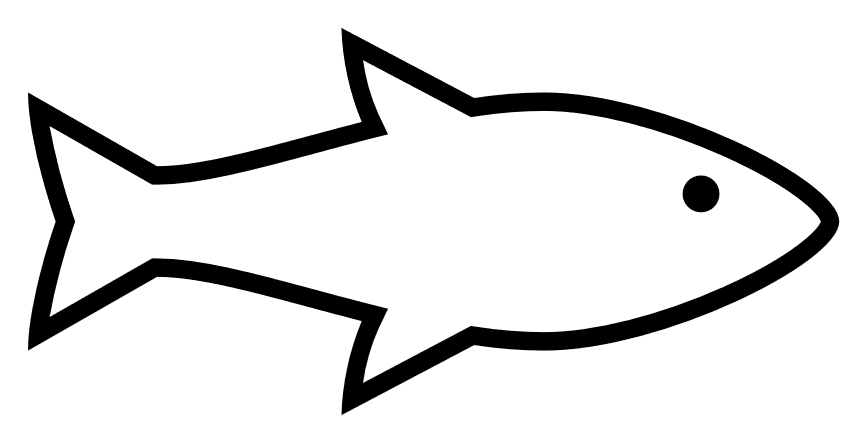 Typiske trekk ved eventyr / Masal türünün özellikleriBegynnelse / BaşlangıçDet var en gang … / Bir varmış bir yokmuş ...Vieną kartą....astladkriv ned atken ndt hodet.Kara bor er fortsatt lukket og stengt.i hadde latt som vi var . net. unga, angrer Hovedperson(-ene) / Ana karakterlerDe tre bukkene Bruse / Üç keçi Magisk tall / Sihirli sayılarTre – tallet / Üç - sayıHandling / Eylem Bukkene skal til seters / Keçiler yaylaya gideceklerMål /Amaç De skal bli fete / Keçiler büyüyüp serpileceklerHindring / EngelPå veien møter de et troll / Yolda bir trol ile karşılaşıyorlarKonflikt / ÇelişkiTrollet vil ta de tre bukkene / Trol keçileri yemek istiyorVendepunkt / Dönüm noktasıDen største bukken tar trollet / Büyük keçi trolü yeniyorBelønning / ÖdülAlle tre bukkene går til seters og blir fete / Keçilerin hepsi yaylaya otlamaya gidebiliyorlarAvslutning / Son Og snipp snapp snute… / Onlar ermiş muradına, biz çıkalım kerevetine